Каскад 7 ТЕЛЬ АВИВ — ЭЙЛАТПутешествие по морям15 дней — 14 ночейПрибытие по понедельникам, средам и пятницам.Индивидуальные туры по групповой цене.Программа тура** Возможно изменение порядка экскурсионных дней, в соответствии с расписанием экскурсий на текущий период. В стоимость тура входит:Групповые трансферы по программе (для желающих заказать индивидуальный трансфер из аэропорта необходимо доплатить 15 долларов на человека при проживании в двухместном номере, 34 долларов при проживании в одноместном номере и 7 долларов при проживании в трехместном номере); Индивидуальный трансфер из аэропорта внутренних перелетов (аэропорт Сдей-Дов или Терминал ¹1 аэропорта Бен-Гурион) в международный терминал. Экскурсии по программе; Проживание в гостинице в Тель-Авиве - 6 ночей; Проживание в отеле в Эйлате - 8 ночей; Перелет в Тель-Авив; Питание - завтраки в Тель Авиве и в Эйлате в отелях категории А и В; в отеле Central Park и в отелях категорий C, D, E, F, G - ужины в подарок!!!КАТЕГОРИИ «КАСКАДА» 
В ЗАВИСИМОСТИ ОТ ПРОЖИВАНИЯ В ГОСТИНИЦАХ РАЗЛИЧНОГО УРОВНЯ *В случае, если в таблице цен указаны два или более отелей в одной и той же категории, фирма  оставляет за собой право окончательного выбора гостиницы, в которой будет проживать турист.СТОИМОСТЬ ТУРА В ЗАВИСИМОСТИ ОТ ДАТЫ ЗАЕЗДА
В стоимость тура не входит:Авиаперелет Киев - Тель-Авив - Киев (возможен вылет из Одессы, Днепропетровска, Симферополя, Донецка). Возможна стыковка с рейсами Аэросвита из других городов Украины.Страховка.Первый день:Встреча в аэропорту Бен Гурион. Переезд в Тель-Авив и регистрация в отеле.Встреча в аэропорту Бен Гурион. Переезд в Тель-Авив и регистрация в отеле.Встреча в аэропорту Бен Гурион. Переезд в Тель-Авив и регистрация в отеле.Второй день:Полудневная обзорная экскурсия по маршруту«Тель-Авив/Яффо/IDC»: Тель-Авив. Древний город-порт Яффо. Посещение музея Бриллиантов и выставочного зала Израильского Бриллиантового Центра.Полудневная обзорная экскурсия по маршруту«Тель-Авив/Яффо/IDC»: Тель-Авив. Древний город-порт Яффо. Посещение музея Бриллиантов и выставочного зала Израильского Бриллиантового Центра.Полудневная обзорная экскурсия по маршруту«Тель-Авив/Яффо/IDC»: Тель-Авив. Древний город-порт Яффо. Посещение музея Бриллиантов и выставочного зала Израильского Бриллиантового Центра.Третий день:Экскурсия в Иерусалим по одному из маршрутов, например «Иерусалим - город 3-х религий»: Гора Сион: гробница царя Давида и Горница Тайной Вечери. Старый город, Стена Плача. Панорама Иерусалима. Крестный путь (пять последних остановок). Храм Гроба Господня.Экскурсия в Иерусалим по одному из маршрутов, например «Иерусалим - город 3-х религий»: Гора Сион: гробница царя Давида и Горница Тайной Вечери. Старый город, Стена Плача. Панорама Иерусалима. Крестный путь (пять последних остановок). Храм Гроба Господня.Экскурсия в Иерусалим по одному из маршрутов, например «Иерусалим - город 3-х религий»: Гора Сион: гробница царя Давида и Горница Тайной Вечери. Старый город, Стена Плача. Панорама Иерусалима. Крестный путь (пять последних остановок). Храм Гроба Господня.Четвертый день:Экскурсия по маршруту «Кейсария, Хайфа, Акко»: Кейсария - город царя Ирода, римский театр, византийская улица. Хайфа - Храм Бахаев, Персидские сады. Акко - древний порт и столица крестоносцев.Экскурсия по маршруту «Кейсария, Хайфа, Акко»: Кейсария - город царя Ирода, римский театр, византийская улица. Хайфа - Храм Бахаев, Персидские сады. Акко - древний порт и столица крестоносцев.Экскурсия по маршруту «Кейсария, Хайфа, Акко»: Кейсария - город царя Ирода, римский театр, византийская улица. Хайфа - Храм Бахаев, Персидские сады. Акко - древний порт и столица крестоносцев.Пятый день:Свободные дни. Отдых и купание в Средиземном море. Желающие могут заказать дополнительные экскурсии (см. перечень однодневных экскурсий по Израилю)Свободные дни. Отдых и купание в Средиземном море. Желающие могут заказать дополнительные экскурсии (см. перечень однодневных экскурсий по Израилю)Свободные дни. Отдых и купание в Средиземном море. Желающие могут заказать дополнительные экскурсии (см. перечень однодневных экскурсий по Израилю)Шестой день:Экскурсия на север страны по одному из маршрутов, например «Галилея Христианская»: Долина Армагедон. Назарет: Храм Благовещения. Деревня Канна Галилейская. Река Иордан - место крещения. Кинерет, Тверия. Гора Блаженств (место Нагорной Проповеди). Табха - Храм Умножения Хлебов и Рыб.Экскурсия на север страны по одному из маршрутов, например «Галилея Христианская»: Долина Армагедон. Назарет: Храм Благовещения. Деревня Канна Галилейская. Река Иордан - место крещения. Кинерет, Тверия. Гора Блаженств (место Нагорной Проповеди). Табха - Храм Умножения Хлебов и Рыб.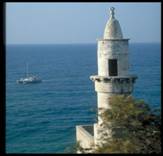 Седьмой день:Переезд в Эйлат, регистрация в отеле.Переезд в Эйлат, регистрация в отеле.Переезд в Эйлат, регистрация в отеле.Восьмой-четырнадцатый дни: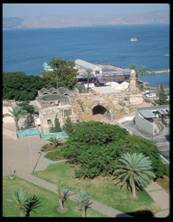 Свободный день. Отдых и купание на Красном море. Подводная обсерватория - аквариум Красного моря, дельфинарий, парк Тимна, катание на яхте, подводное плавание, путешествие в Петру - эти и другие опции будут предложены туристу.Свободный день. Отдых и купание на Красном море. Подводная обсерватория - аквариум Красного моря, дельфинарий, парк Тимна, катание на яхте, подводное плавание, путешествие в Петру - эти и другие опции будут предложены туристу.Пятнадцатый день:Перелет в Тель-Авив. Переезд в международный терминал аэропорта Бен-Гурион.Перелет в Тель-Авив. Переезд в международный терминал аэропорта Бен-Гурион.Перелет в Тель-Авив. Переезд в международный терминал аэропорта Бен-Гурион.КатегорияТель-АвивТель-АвивЭйлатЭйлатA Olympia3*Dalia / 
Americana3*BImperial / 
Golden Beach3*+Central Park / Prima Music / Royal Tulip4*CMetropolitan/ Mercure B&P4*Yam Suf/ Sport (AI) / Astral Seaside4*DCenter Chic / Tal / Cinema / ART+4*Crowne Plaza / 
Golden Tulip4*EDan Panorama4*Dan Panorama4*FIsrotel Tower (not valid in August)/ 
Renaissance5*King Solomon / 
Club Hotel (not valid in August, 28/9-02/10,
12-20/10) / 
Leonardo Plaza5*GIsrotel Tower/ 
Renaissance5*Isrotel Princess5*AДаты заезда01.03.11-17.04.11
26.04.11-06.06.11
11.06.11-30.06.11
01.09.11-27.09.11
01.10.11-11.10.11
22.10.11-22.12.11
05.01.12-01.03.1201.07.11-31.08.1118.04.11-25.04.11
07.06.11-10.06.11
28.09.11-30.09.11
12.10.11-21.10.11
23.12.11-04.01.12APP in DBL112517701503APP in SGL176127492344APP in TRPL106216501383AChild Suppl.618807807BДаты заезда12.07.11-23.07.11
20.12.11-05.01.1224.07.11-10.08.11
12.10.11-22.10.1111.08.11-31.08.1101.09.11-27.09.11
02.10.11-11.10.11
23.10.11-19.12.1128.09.11-01.10.1106.01.12-29.02.12BPP in DBL143018162054137619641343BPP in SGL221129543332210331942049BPP in TRPL133817081867129128171258BChild Suppl.83210301030789924789C Даты заезда 12.07.11-31.07.11
23.10.11-12.11.11
27.12.11-29.12.11
03.01.12-10.01.1201.08.11-31.08.11
12.10.11-22.10.11
29.12.11-02.01.1201.09.11-27.09.11
02.10.11-11.10.11
13.11.11-26.12.11
11.01.12-29.02.1228.09.11-01.10.11C PP in DBL1792229416512515C PP in SGL2851365926794234C PP in TRPL1698218115682389C Child Suppl.88311488181250DДаты заезда01.09.11-27.09.11
22.10.11-31.11.1101.07.11-31.07.11
28.09.11-21.10.1107.08.11-27.08.1101.12.11-28.02.1201.08.11-06.08.11
28.08.11-31.08.11DPP in DBL16401748232915842126DPP in SGL26842900380425713602DPP in TRPL15771685224715202045DChild Suppl.843843843843843EДаты заезда26.09.11-11.10.11
23.10.11-12.11.1101.09.11-25.09.1113.11.11-21.12.11
03.01.12-29.02.1201.07.11-31.07.1101.08.11-31.08.1112.10.11-22.10.11
22.12.11-02.01.12EPP in DBL185617811689188920182027EPP in SGL305729052722312133813443EPP in TRPL161215401486164117631755EChild Suppl.662662662662662662FДаты заезда01.03.11-17.04.11
28.08.11-27.09.11
02.10.11-11.10.11
13.11.11-31.11.1127.04.11-31.07.11
28.09.11-01.10.11
23.10.11-12.11.11
27.12.11-10.01.1201.08.11-27.08.1112.10.11-22.10.1101.12.11-26.12.11
11.01.12-29.02.12FPP in DBL20452099242322612005FPP in SGL34453499413738133364FPP in TRPL18661916219320741726FChild Suppl.802802802802802GДаты заезда01.09.11-27.09.11
02.10.11-11.10.11
13.11.11-26.12.11
11.01.12-29.02.1201.07.11-31.07.11
28.09.11-01.10.11
23.10.11-12.11.11
27.12.11-10.01.1201.08.11-31.08.1112.10.11-22.10.11GPP in DBL2180223427452396GPP in SGL3445353248333813GPP in TRPL1905196723402121GChild Suppl.802802802802